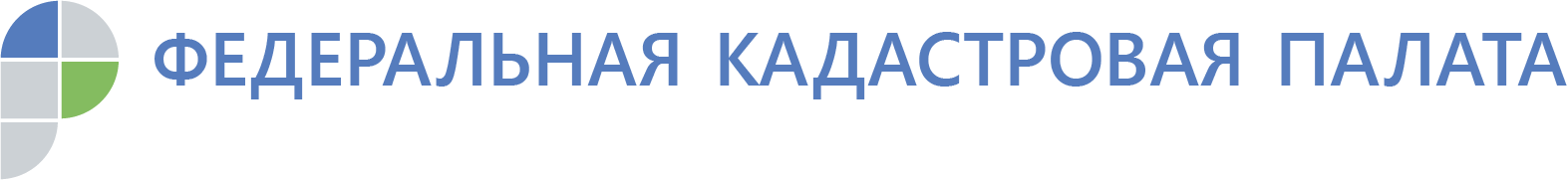 Охранные зоны памятников природы внесены в реестр недвижимостиОрганом регистрации прав в реестр границ Единого государственного реестра недвижимости (ЕГРН) внесены сведения об охранных зонах особо охраняемых природных территорий памятников природы регионального значения «Балка Лепешка» (46.04.2.381) и «Старомеловое» (46.04.2.382). Памятник природы регионального значения «Балка Лепешка» (46.04.2.346) расположен в границах Богатыревского сельсовета Горшеченского района Курской области, а урочище «Старомеловое» (46.04.2.347), в границах Новомеловского сельсовета Горшеченского района Курской областиКроме того, в реестр границ внесены сведения о территории особо охраняемого природного объекта – памятника природы регионального значения «Обнажения Козюлина оврага» (46.03.2.61). Памятник природы расположен на территории Марковского сельсовета Глушковского района Курской области и имеет научное, учебное и природоохранное значение. На вышеперечисленных особо охраняемых природных территориях запрещается всякая деятельность, влекущая за собой нарушение сохранности памятника природы: отвод земель под любые виды пользования; распашка территории; строительство дорог; прокладывание через территорию трубопроводов, линий электропередач и других коммуникаций; замусоривание и захламление территории; разведение костров; проведение всех видов рубок, за исключением санитарных; повреждение деревьев и кустарников и так далее. Кроме того, запрещены и любые другие виды деятельности, не согласованные с органом исполнительной власти Курской области, осуществляющим государственное управление и надзор в области охраны и использования особо охраняемых природных территорий регионального значения.Сведения об охранных зонах отображаются на Публичной кадастровой карте Росреестра. По учетному номеру охранной зоны можно увидеть основную информацию: наименование, описание, ограничения, дату внесения сведений в ЕГРН.Контакты для СМИАкулова Ольга, пресс-службаКадастровой палаты по Курской областиТел.: (4712) 72-40-00, доб. 2232E-mail: press@46.kadastr.ruАдрес: пр-д Сергеева, д. 10А,Курск, 305048Веб-сайт: http://kadastr.ru; https://vk.com/fkp_46